Vadovaudamasis Lietuvos Respublikos vietos savivaldos įstatymo 6 straipsnio 27 punktu, Numerių pastatams, patalpoms, butams ir žemės sklypams, kuriuose pagal jų naudojimo paskirtį (būdą) ar teritorijų planavimo dokumentus leidžiama pastatų statyba, suteikimo, keitimo ir apskaitos tvarkos aprašu, patvirtintu Lietuvos Respublikos vidaus reikalų ministro 2011 m. sausio 25 d. įsakymu Nr. 1V-57 „Dėl Numerių pastatams, patalpoms, butams ir žemės sklypams, kuriuose pagal jų naudojimo paskirtį (būdą) ar teritorijų planavimo dokumentus leidžiama pastatų statyba, suteikimo, keitimo ir apskaitos tvarkos aprašo ir Pavadinimų gatvėms, pastatams, statiniams ir kitiems objektams suteikimo, keitimo ir įtraukimo į apskaitą tvarkos aprašo patvirtinimo“, atsižvelgdamas į Kauno miesto savivaldybės administracijos direktoriaus  2022 m. gegužės 30 d. įsakymą Nr. A-2070 „Dėl įgaliojimų suteikimo Kauno miesto savivaldybės administracijos direktoriaus pavaduotojui Gedeminui Barčauskui“, 2022 m. rugsėjo 20 d. (reg. Nr. 70-1-2026 ir reg. Nr. 70-1-2027) gautus prašymus suteikti numerius dviem dviejų butų gyvenamiesiems namams ir jų patalpoms pagal statybos leidimus 2020 m. lapkričio 23 d. Nr. LSNS-21-201123-00611 ir 2021 m. sausio 13 d. Nr. 21-210113-00039, ir siekdamas suteikti patalpoms  numerius, kurie yra sudedamoji adresų dalis, ne anksčiau, nei suteikus numerius pastatams:S u t e i k i u numerius šių pastatų patalpoms pagal priedą:Romuvos g. 50    (unikalusis Nr. 4400-5571-1112);Romuvos g. 50A (unikalusis Nr. 4400-5598-4586).	2. Šis įsakymas per vieną mėnesį nuo informacijos apie jį gavimo dienos gali būti skundžiamas Regionų apygardos administracinio teismo Kauno rūmams (A. Mickevičiaus g. 8A, Kaunas) Lietuvos Respublikos administracinių bylų teisenos įstatymo nustatyta tvarka arba Lietuvos administracinių ginčų komisijos Kauno apygardos skyriui (Laisvės al. 36, Kaunas) Lietuvos Respublikos ikiteisminio administracinių ginčų nagrinėjimo tvarkos įstatymo nustatyta tvarka.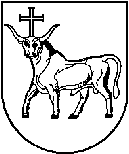 KAUNO MIESTO SAVIVALDYBĖS ADMINISTRACIJOS DIREKTORIUSKAUNO MIESTO SAVIVALDYBĖS ADMINISTRACIJOS DIREKTORIUSKAUNO MIESTO SAVIVALDYBĖS ADMINISTRACIJOS DIREKTORIUSĮSAKYMASĮSAKYMASĮSAKYMASDĖL NUMERIŲ PASTATŲ ROMUVOS G. 50, 50A PATALPOMS SUTEIKIMO DĖL NUMERIŲ PASTATŲ ROMUVOS G. 50, 50A PATALPOMS SUTEIKIMO DĖL NUMERIŲ PASTATŲ ROMUVOS G. 50, 50A PATALPOMS SUTEIKIMO        Nr.             Nr.             Nr.      KaunasKaunasKaunasAdministracijos direktoriaus pavaduotojas,         įgaliotas administracijos direktoriaus Gedeminas Barčauskas